LO: To understand the place value of decimals up to 2dp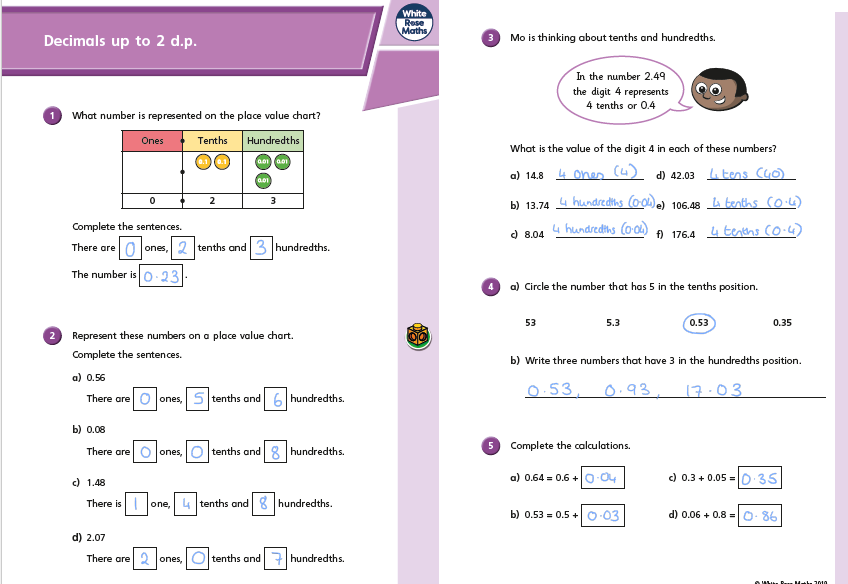 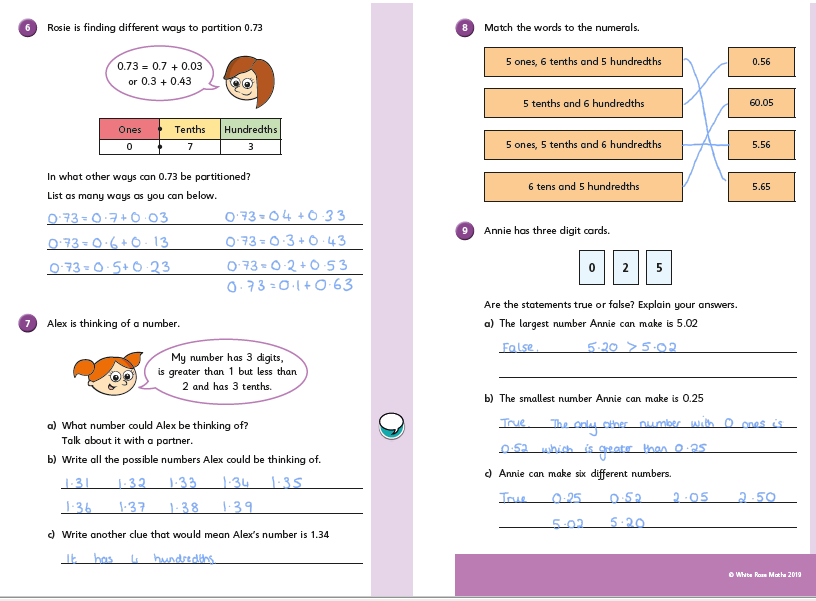 LO: To understand the place value of decimals up to 2dp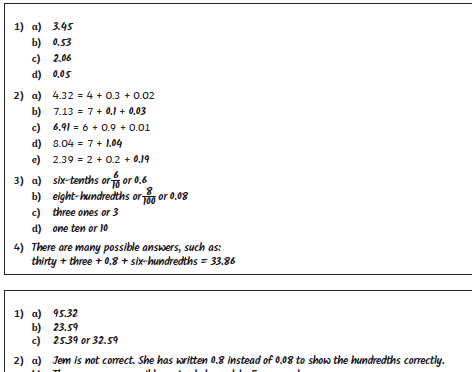 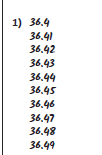 LO: To represent decimals as fractions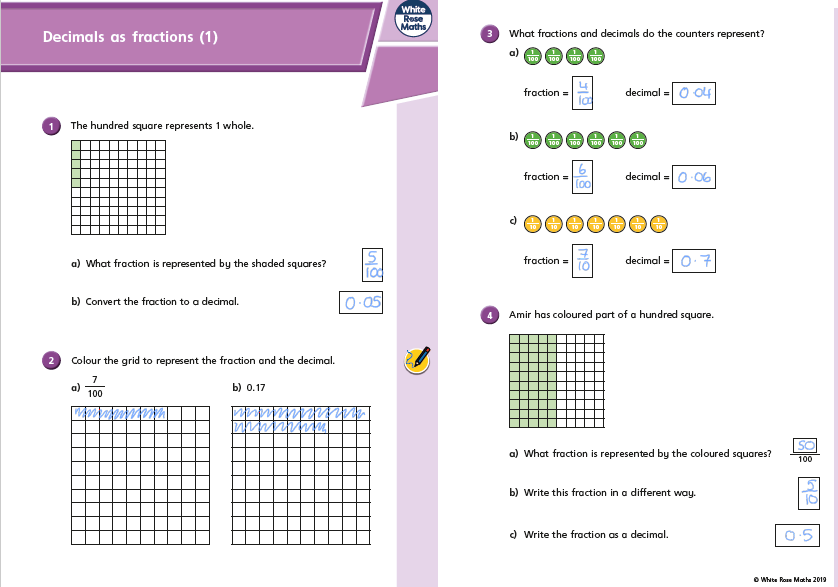 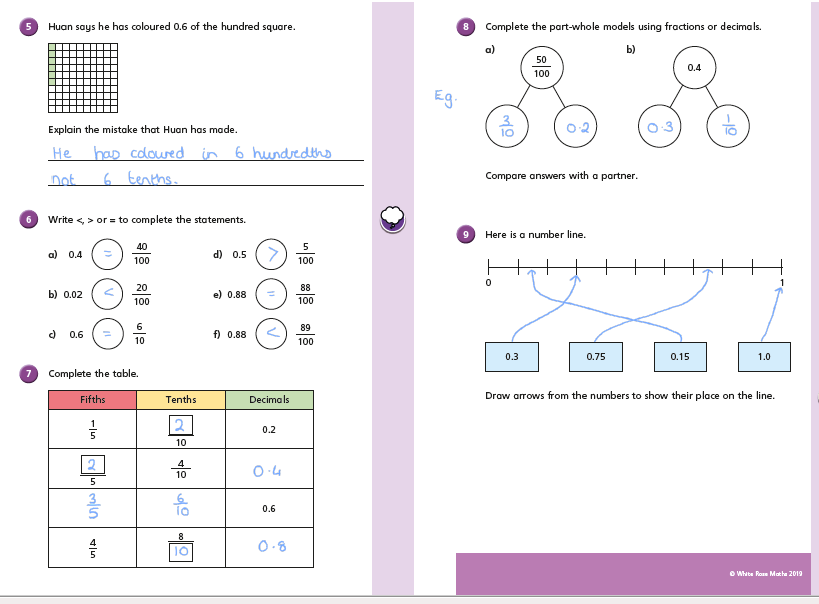 LO: To represent decimals as fractions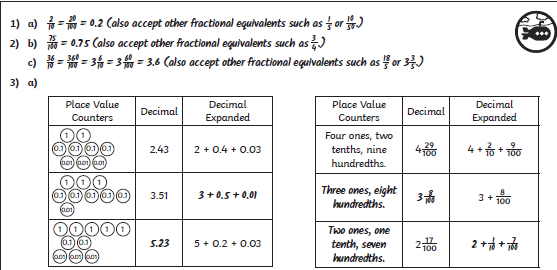 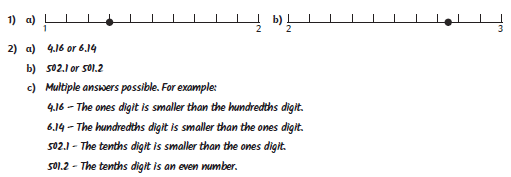 LO: To represent decimals as fractions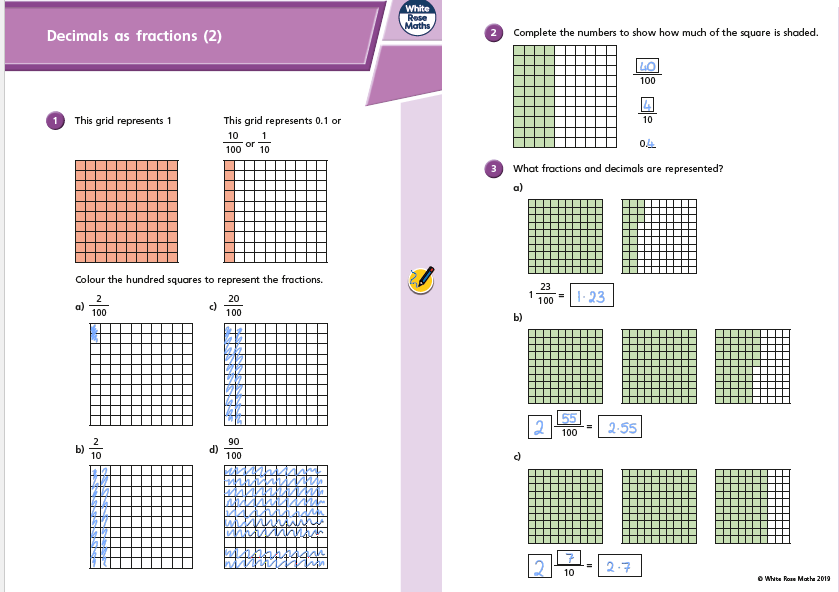 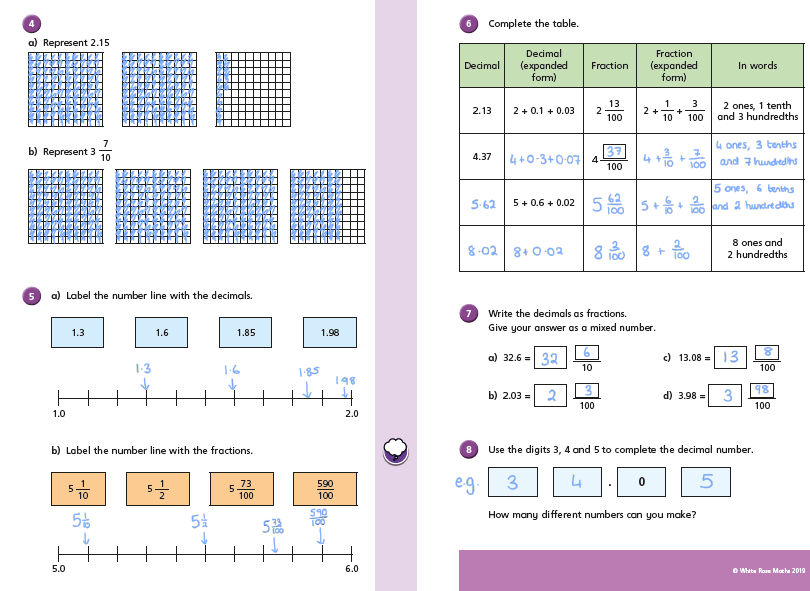 LO: To represent decimals as fractions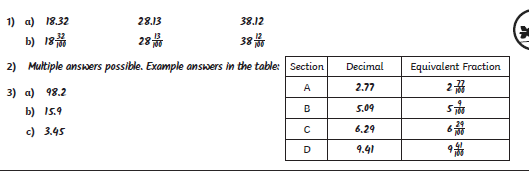 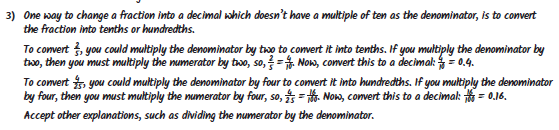 LO: To understand thousandths 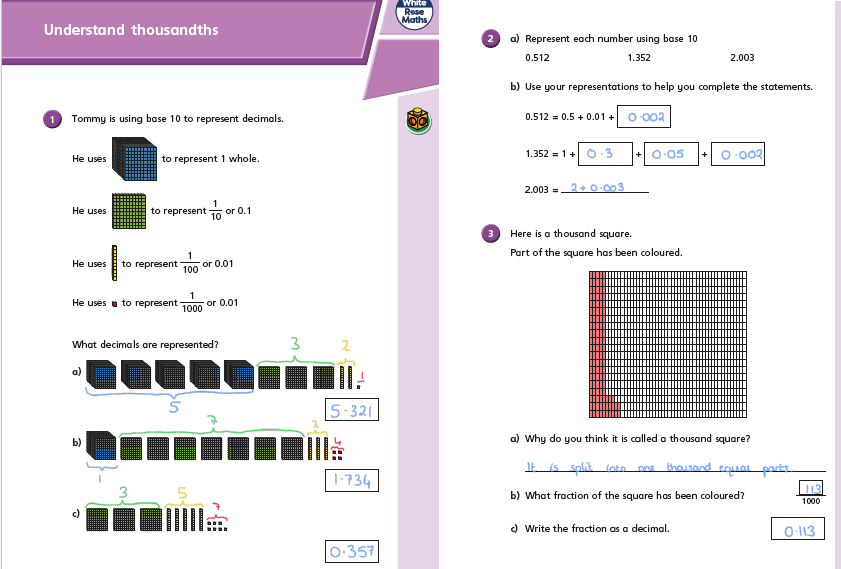 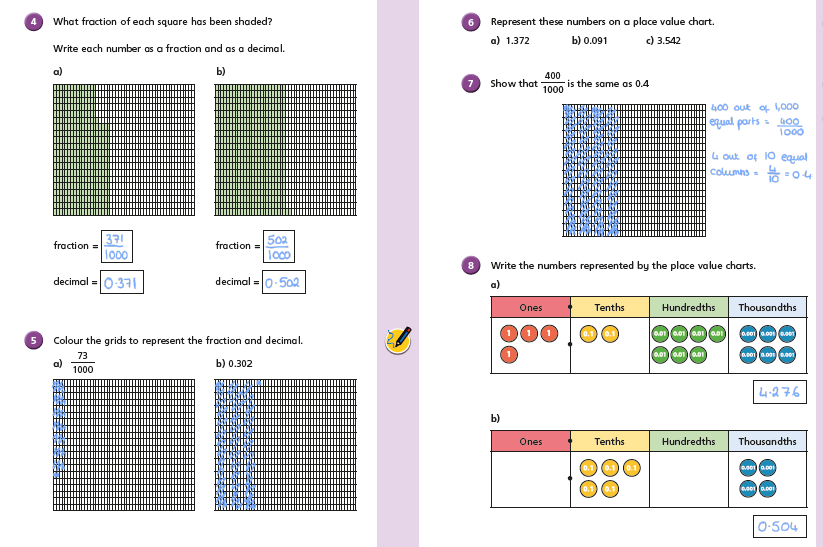 LO: To understand thousandths 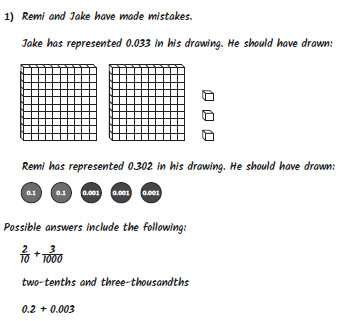 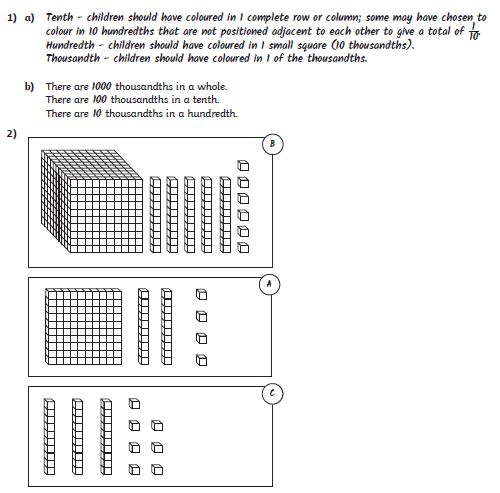 LO: To represent thousandths as decimals 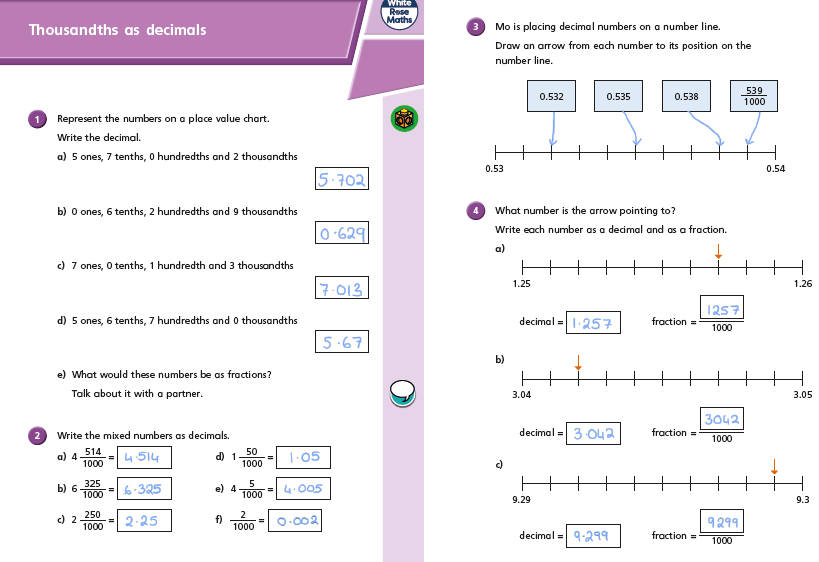 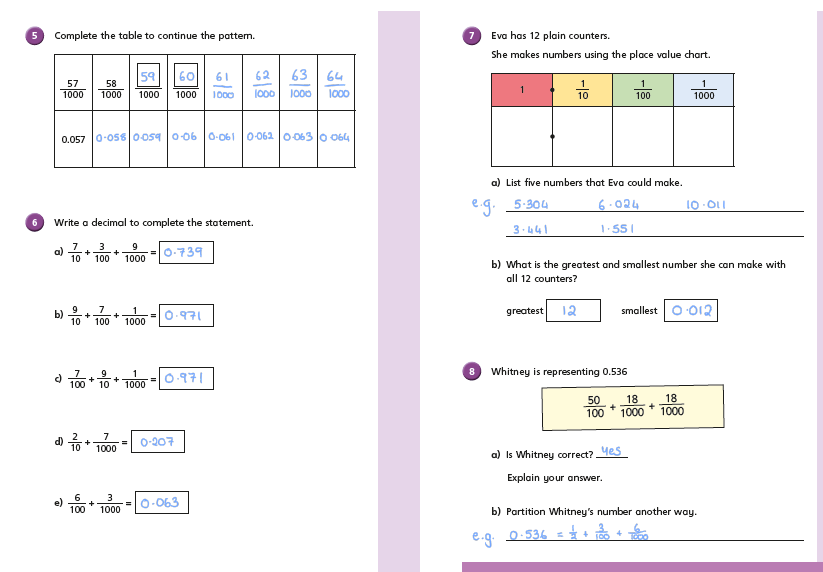 LO: To represent thousandths as decimals 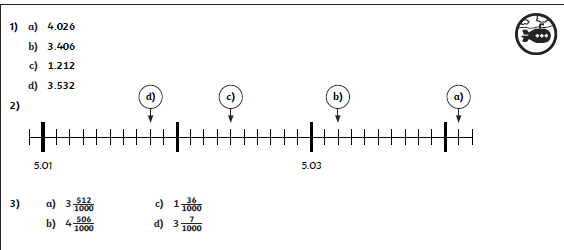 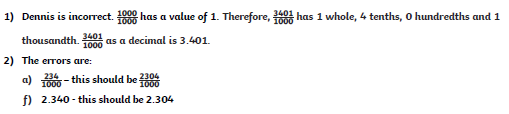 